Anzac HotelMerkez, Merkez, Çanakkale, Türkiye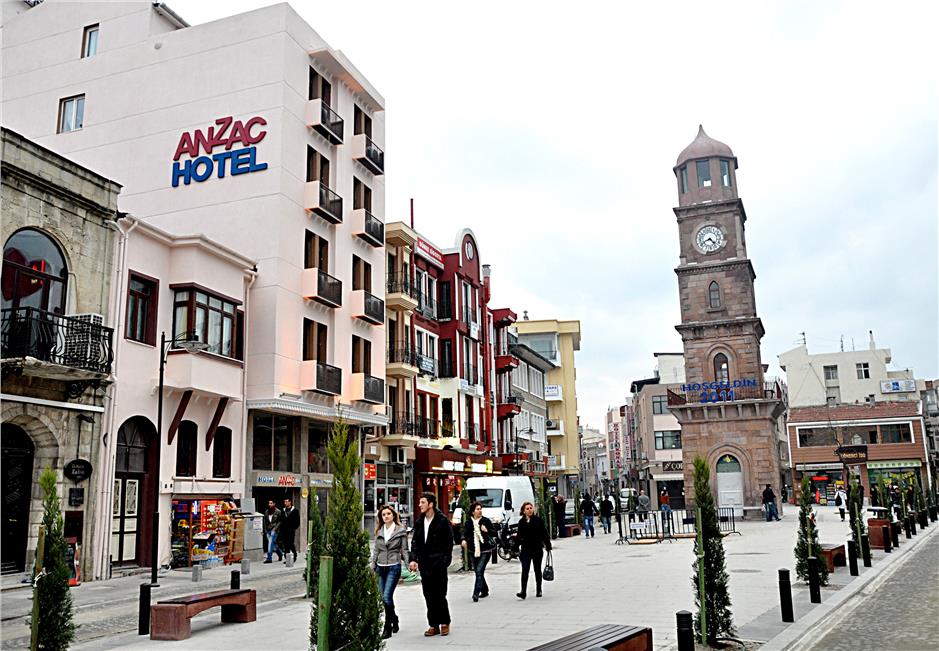 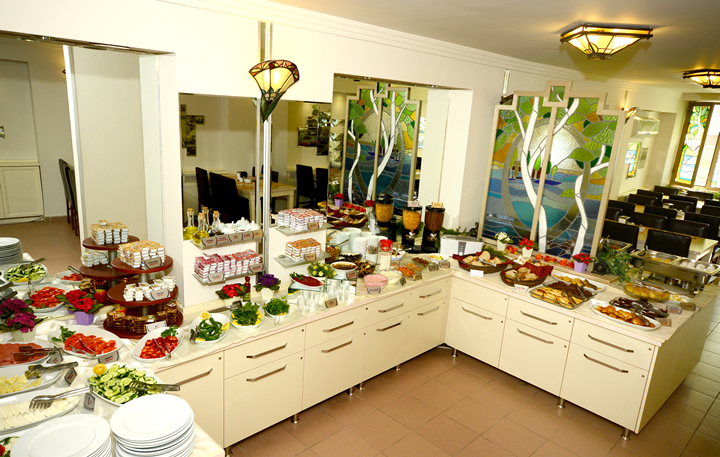 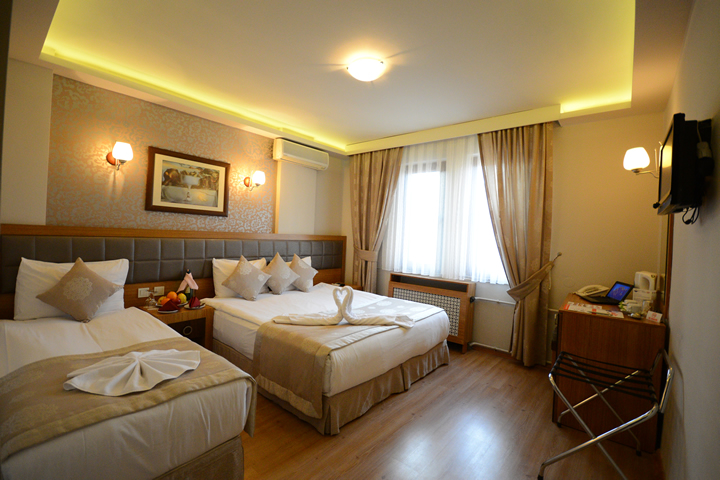 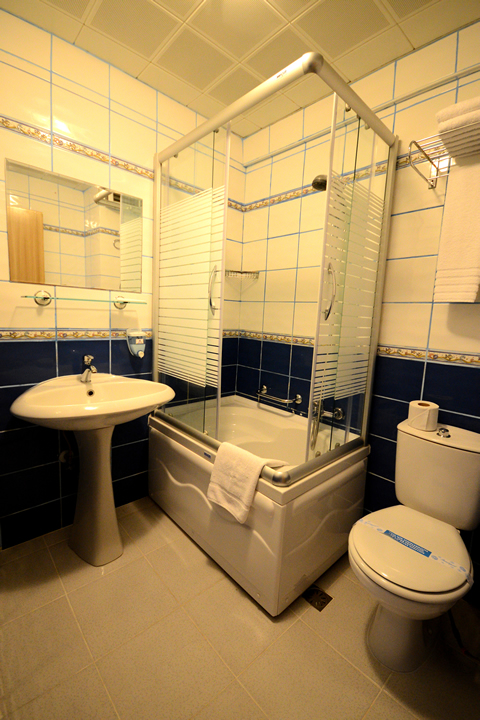 ΠΑΡΟΧΈΣ ΞΕΝΟΔΟΧΕΊΟΥ24 h check-in/check-out24ωρη υπηρεσία θυρωρείουAσύρματη πρόσβαση στο διαδίκτυοΑίθουσα τηλεόρασηςΑίθουσα υποδοχήςΑνελκυστήρεςΕστιατόριο(α)Εστιατόριο(α) με κλιματισμόΕστιατόριο(α) με περιοχή μη-καπνιστώνΙατρική βοήθειαΚαφετέριαΚλιματισμόςΠάρκινγκαυτοκινήτων/Χώρος στάθμευσης οχημάτωνΠρόσβαση ΔιαδικτύουΥπηρεσία δωματίωνΥπηρεσία πλυντηρίων/ΣτεγνοκαθαριστήριοΥπηρεσία συναλλάγματοςΧρηματοκιβώτιοΑΠΟΔΕΚΤΈΣ ΠΙΣΤΩΤΙΚΈΣ ΚΆΡΤΕΣ/ΤΡΟΠΟΊ ΠΛΗΡΩΜΉΣMasterCardVisaΑΘΛΗΤΙΣΜΌΣ/ΨΥΧΑΓΩΓΊΑΒέληΔΙΑΤΡΟΦΉΒραδινό γεύμα επιλογήςΕιδικές προσφορέςΗμιδιατροφή/Half BoardΜεσημεριανό γεύμα επιλογήςΠρωινό σε μορφή μπουφέΣερβίρετε πρωϊνόΑΠΟΣΤΆΣΕΙΣΔάσος: 10 kmΔίκτυο δημόσιας συγκοινωνίας: 20 mΕστιατόρια: 50 mΕυκαιρία αγοράς: 100 mΘάλασσα: 25 mΚέντρο πόλης : 0 mΛίμνη: 10 kmΜπάρ/Παμπ: 50 mΝυχτερινά κέντρα διασκεδασέων: 300 mΠαραλία: 10000 mΠάρκο: 300 mΠοταμός: 500 mΣταθμός λεωφορείων: 50 mΤουριστικό κέντρο: 10000 mΠΛΗΡΟΦΟΡΊΑΚΑ ΣΤΟΙΧΕΊΑ ΟΙΚΟΔΟΜΉΣΈτος ανακαίνισης: 2015Έτος κατασκευής: 1989Σύνολo δίκλινων δωματίων: 27Σύνολo δωματίων : 27Σύνολo ορόφων - κύριο κτήριο: 5ΤΎΠΟΣ ΞΕΝΟΔΟΧΕΊΟΥΞενοδοχείο για επιχειρηματίεςΞενοδοχείο πόληςΟικογενειακό ξενοδοχείο